ChinaChinaChinaChinaFebruary 2026February 2026February 2026February 2026SundayMondayTuesdayWednesdayThursdayFridaySaturday123456789101112131415161718192021Spring FestivalSpring FestivalSpring Festival22232425262728NOTES: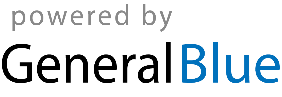 